MEMORANDUMDate:		March 23, 2022To:		Environmental Health Managers		District Health Directors		Virginia Tech Contract Soil Scientists		Authorized Onsite Soil EvaluatorsFrom:		Ryder Bunce, P.E., Technical Services Engineer		Office of Environmental Health ServicesSubject:	Approval of Infiltrator Model CM-1060, 1,309-gallon Low Profile Septic Tank for use in Virginia when used with an effluent filter.Approval:	The subject tank does not meeting the following Sewage Handling and Disposal Regulations (12VAC5-610-815) criteria:		48” minimum liquid depth (44” provided)		12” minimum freeboard (10.1” provided)		1-2” inlet-to-outlet drop (3”provided)However, after reviewing the information provided by Infiltrator Water Technologies, the Office of Environmental Health Services approves the tank for use in Virginia when used with an NSF-certified effluent filter.The Infiltrator CM-1060 is being offered by the manufacturer as a redesigned version of the approved IM-1060, which will be discontinued in the future at a date to be determined.  The CM-1060 and IM-1060 may both be available for installation prior to retirement of the IM-1060. The following tables present a comparison of design parameters between the two tank models.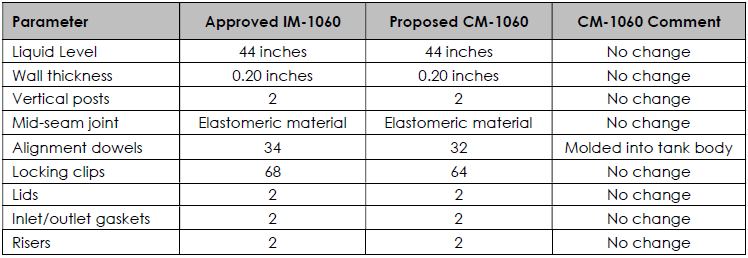 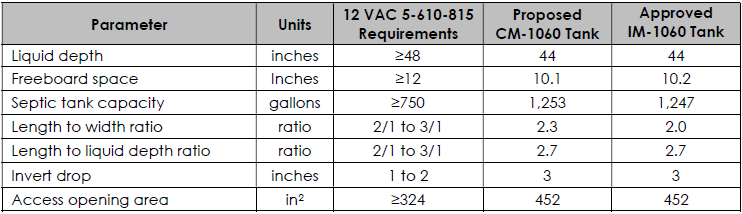 